BC ASSESSMENT COMMITTEE MEETING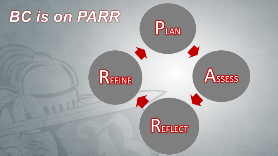 April 23rd,2018  3:30pm-5pm in Collins Conference CenterAgendas, Minutes and Meeting Materials on the Committee Websitehttps://committees.kccd.edu/bc/committee/assessmentBC ASSESSMENT COMMITTEE MEETINGApril 23rd,2018  3:30pm-5pm in Collins Conference CenterAgendas, Minutes and Meeting Materials on the Committee Websitehttps://committees.kccd.edu/bc/committee/assessmentBC ASSESSMENT COMMITTEE MEETINGApril 23rd,2018  3:30pm-5pm in Collins Conference CenterAgendas, Minutes and Meeting Materials on the Committee Websitehttps://committees.kccd.edu/bc/committee/assessmentBC ASSESSMENT COMMITTEE MEETINGApril 23rd,2018  3:30pm-5pm in Collins Conference CenterAgendas, Minutes and Meeting Materials on the Committee Websitehttps://committees.kccd.edu/bc/committee/assessmentBC ASSESSMENT COMMITTEE MEETINGApril 23rd,2018  3:30pm-5pm in Collins Conference CenterAgendas, Minutes and Meeting Materials on the Committee Websitehttps://committees.kccd.edu/bc/committee/assessmentBakersfield College MissionBakersfield College provides opportunities for students from diverse economic, cultural, and educational backgrounds to attain Associate and Baccalaureate degrees and certificates, workplace skills, and preparation for transfer. Our rigorous and supportive learning environment fosters students’ abilities to think critically, communicate effectively, and demonstrate competencies and skills in order to engage productively in their communities and the world.ASSESSMENT COMMITTEEGOALS 17-18Goal 1:  Ensure clear, thorough, measurable and level-appropriate SLO’s, PLO’s, AUO’s are developed, mapped and assessed on a regular basis.Assist in utilization of results of assessments for continuous improvement in student learning.Provide faculty with tools needed to achieve competency in student learning assessment process.Goal 2:Broadly communicate the results of all assessment and evaluation activities for shared understanding and for sustained, substantive, and collegial dialogue about our strengths and weaknesses, setting appropriate priorities, student outcomes, and continuous improvement of student learning and achievement.Attended:Billie Jo Rice, Di Hoffman, Brent Wilson, Eleonora Hicks, Milena Liles, Gayle Richardson, Pam Davis, Faith Bradham, Nigie Shi, Erica Menchaca, Isaac Vannasone, Edie Nelson, Stephen Waller.Bakersfield College MissionBakersfield College provides opportunities for students from diverse economic, cultural, and educational backgrounds to attain Associate and Baccalaureate degrees and certificates, workplace skills, and preparation for transfer. Our rigorous and supportive learning environment fosters students’ abilities to think critically, communicate effectively, and demonstrate competencies and skills in order to engage productively in their communities and the world.ASSESSMENT COMMITTEEGOALS 17-18Goal 1:  Ensure clear, thorough, measurable and level-appropriate SLO’s, PLO’s, AUO’s are developed, mapped and assessed on a regular basis.Assist in utilization of results of assessments for continuous improvement in student learning.Provide faculty with tools needed to achieve competency in student learning assessment process.Goal 2:Broadly communicate the results of all assessment and evaluation activities for shared understanding and for sustained, substantive, and collegial dialogue about our strengths and weaknesses, setting appropriate priorities, student outcomes, and continuous improvement of student learning and achievement.AGENDA ITEMNOTES/DISCUSSION/FOLLOW-UP/ACTIONBakersfield College MissionBakersfield College provides opportunities for students from diverse economic, cultural, and educational backgrounds to attain Associate and Baccalaureate degrees and certificates, workplace skills, and preparation for transfer. Our rigorous and supportive learning environment fosters students’ abilities to think critically, communicate effectively, and demonstrate competencies and skills in order to engage productively in their communities and the world.ASSESSMENT COMMITTEEGOALS 17-18Goal 1:  Ensure clear, thorough, measurable and level-appropriate SLO’s, PLO’s, AUO’s are developed, mapped and assessed on a regular basis.Assist in utilization of results of assessments for continuous improvement in student learning.Provide faculty with tools needed to achieve competency in student learning assessment process.Goal 2:Broadly communicate the results of all assessment and evaluation activities for shared understanding and for sustained, substantive, and collegial dialogue about our strengths and weaknesses, setting appropriate priorities, student outcomes, and continuous improvement of student learning and achievement.Call to OrderCall to order.Approve Minutes 4/9/18.-Faith and Edie approved.5 minBakersfield College MissionBakersfield College provides opportunities for students from diverse economic, cultural, and educational backgrounds to attain Associate and Baccalaureate degrees and certificates, workplace skills, and preparation for transfer. Our rigorous and supportive learning environment fosters students’ abilities to think critically, communicate effectively, and demonstrate competencies and skills in order to engage productively in their communities and the world.ASSESSMENT COMMITTEEGOALS 17-18Goal 1:  Ensure clear, thorough, measurable and level-appropriate SLO’s, PLO’s, AUO’s are developed, mapped and assessed on a regular basis.Assist in utilization of results of assessments for continuous improvement in student learning.Provide faculty with tools needed to achieve competency in student learning assessment process.Goal 2:Broadly communicate the results of all assessment and evaluation activities for shared understanding and for sustained, substantive, and collegial dialogue about our strengths and weaknesses, setting appropriate priorities, student outcomes, and continuous improvement of student learning and achievement.Assessment RoundtableSLO Assessment example – Brent-Gave an example of how he did his SLO #8, the tool he used was a final exam free response question. He used the percentage of correct responses as his data and showed how he entered it on a spreadsheet. – See website for powerpoint presentation15 minBakersfield College MissionBakersfield College provides opportunities for students from diverse economic, cultural, and educational backgrounds to attain Associate and Baccalaureate degrees and certificates, workplace skills, and preparation for transfer. Our rigorous and supportive learning environment fosters students’ abilities to think critically, communicate effectively, and demonstrate competencies and skills in order to engage productively in their communities and the world.ASSESSMENT COMMITTEEGOALS 17-18Goal 1:  Ensure clear, thorough, measurable and level-appropriate SLO’s, PLO’s, AUO’s are developed, mapped and assessed on a regular basis.Assist in utilization of results of assessments for continuous improvement in student learning.Provide faculty with tools needed to achieve competency in student learning assessment process.Goal 2:Broadly communicate the results of all assessment and evaluation activities for shared understanding and for sustained, substantive, and collegial dialogue about our strengths and weaknesses, setting appropriate priorities, student outcomes, and continuous improvement of student learning and achievement.Ongoing Business:Handbook status – Di presented the handbook to the Senate last week. – will have second read on 4/25eLumen workshops – Di reported they are going well, 100 + attendees. Still need many more to attend as there are about 700 faculty. We will be setting up more workshops. Assessments are due May 15th. There are some evening workshops planned. Feedback all positive and comments on how easy it it.  Someone attended one of the workshops and entered all of his data on his cellphone, said it was easy.17-18 SLO Assessments – Pam has created videos, and there are handouts on the Academic Technology website, with a link on Assessment Committee site. 5 min10 min10 minBakersfield College MissionBakersfield College provides opportunities for students from diverse economic, cultural, and educational backgrounds to attain Associate and Baccalaureate degrees and certificates, workplace skills, and preparation for transfer. Our rigorous and supportive learning environment fosters students’ abilities to think critically, communicate effectively, and demonstrate competencies and skills in order to engage productively in their communities and the world.ASSESSMENT COMMITTEEGOALS 17-18Goal 1:  Ensure clear, thorough, measurable and level-appropriate SLO’s, PLO’s, AUO’s are developed, mapped and assessed on a regular basis.Assist in utilization of results of assessments for continuous improvement in student learning.Provide faculty with tools needed to achieve competency in student learning assessment process.Goal 2:Broadly communicate the results of all assessment and evaluation activities for shared understanding and for sustained, substantive, and collegial dialogue about our strengths and weaknesses, setting appropriate priorities, student outcomes, and continuous improvement of student learning and achievement.Action Items/To Do:Update on Website – Brent Wilson demonstrated the website, and where items were located.Discussion for Fall meetings – Brent & Billie Jo mentioned that the meeting next fall will be held on Fridays at 10:30 hoping it will be easier for members to attend.PLEASE complete the survey Brent sent out on membership for the fall and meeting time5 min20 minBakersfield College MissionBakersfield College provides opportunities for students from diverse economic, cultural, and educational backgrounds to attain Associate and Baccalaureate degrees and certificates, workplace skills, and preparation for transfer. Our rigorous and supportive learning environment fosters students’ abilities to think critically, communicate effectively, and demonstrate competencies and skills in order to engage productively in their communities and the world.ASSESSMENT COMMITTEEGOALS 17-18Goal 1:  Ensure clear, thorough, measurable and level-appropriate SLO’s, PLO’s, AUO’s are developed, mapped and assessed on a regular basis.Assist in utilization of results of assessments for continuous improvement in student learning.Provide faculty with tools needed to achieve competency in student learning assessment process.Goal 2:Broadly communicate the results of all assessment and evaluation activities for shared understanding and for sustained, substantive, and collegial dialogue about our strengths and weaknesses, setting appropriate priorities, student outcomes, and continuous improvement of student learning and achievement.Trainings/EducationAB 705 – Julian West gave a presentation on Program completion at BC: A Data Context. It  regarded multi-measure placement into higher levels of Math and English. The idea is to move students faster through with more support. There was much discussion and questions. Dean Waller spoke about the need to help students succeed in the higher levels and that they get discouraged if it take them years just to get to transfer level. 10 minBakersfield College MissionBakersfield College provides opportunities for students from diverse economic, cultural, and educational backgrounds to attain Associate and Baccalaureate degrees and certificates, workplace skills, and preparation for transfer. Our rigorous and supportive learning environment fosters students’ abilities to think critically, communicate effectively, and demonstrate competencies and skills in order to engage productively in their communities and the world.ASSESSMENT COMMITTEEGOALS 17-18Goal 1:  Ensure clear, thorough, measurable and level-appropriate SLO’s, PLO’s, AUO’s are developed, mapped and assessed on a regular basis.Assist in utilization of results of assessments for continuous improvement in student learning.Provide faculty with tools needed to achieve competency in student learning assessment process.Goal 2:Broadly communicate the results of all assessment and evaluation activities for shared understanding and for sustained, substantive, and collegial dialogue about our strengths and weaknesses, setting appropriate priorities, student outcomes, and continuous improvement of student learning and achievement.Reports:Accomplishments/Highlights for 17-18 – Di10 minBakersfield College MissionBakersfield College provides opportunities for students from diverse economic, cultural, and educational backgrounds to attain Associate and Baccalaureate degrees and certificates, workplace skills, and preparation for transfer. Our rigorous and supportive learning environment fosters students’ abilities to think critically, communicate effectively, and demonstrate competencies and skills in order to engage productively in their communities and the world.ASSESSMENT COMMITTEEGOALS 17-18Goal 1:  Ensure clear, thorough, measurable and level-appropriate SLO’s, PLO’s, AUO’s are developed, mapped and assessed on a regular basis.Assist in utilization of results of assessments for continuous improvement in student learning.Provide faculty with tools needed to achieve competency in student learning assessment process.Goal 2:Broadly communicate the results of all assessment and evaluation activities for shared understanding and for sustained, substantive, and collegial dialogue about our strengths and weaknesses, setting appropriate priorities, student outcomes, and continuous improvement of student learning and achievement.Next meeting:FALL 2018!!!